附件1. 高新区体彩办公室装修项目相关要求示意图：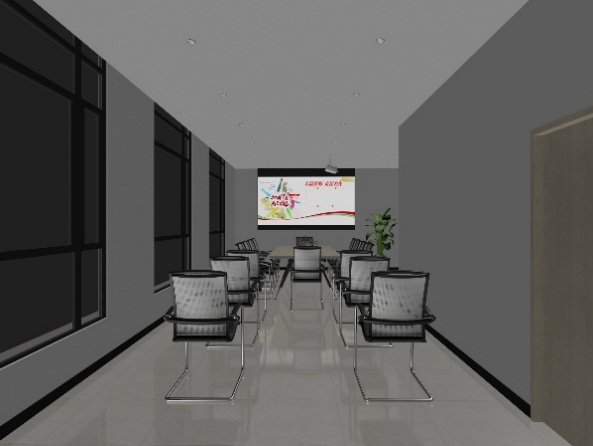 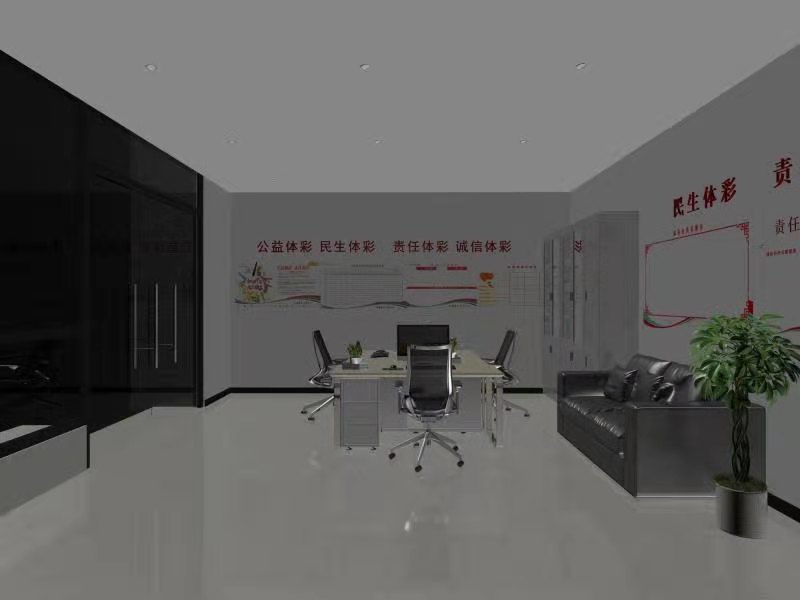 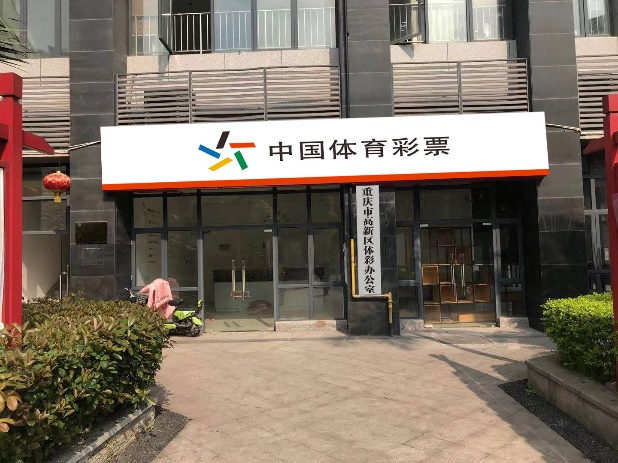 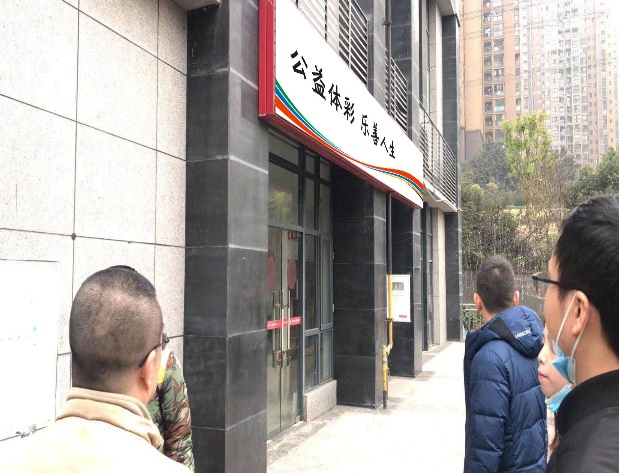 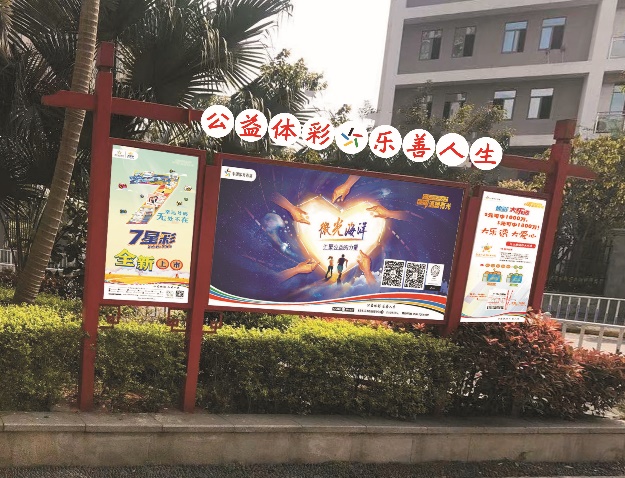 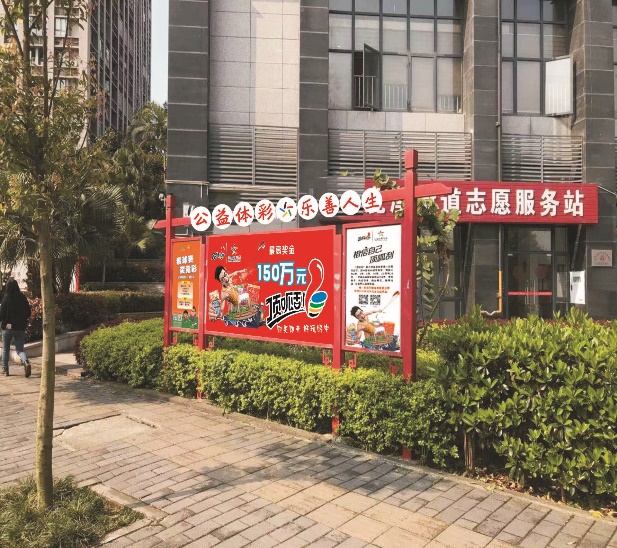 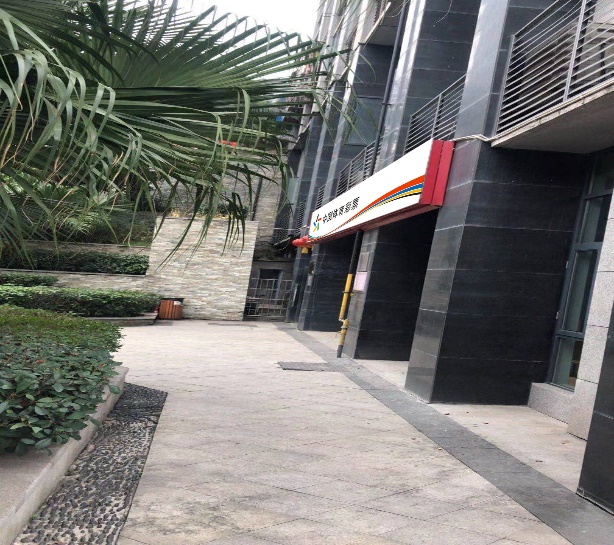 项目材质长宽数量门头灯箱51.11门头灯箱6.51.11公益pvc板+户外写真2.41.21公益海报框铝合金边框2.41.21进度表pvc板+户外写真2.41.21进度表海报框铝合金边框2.41.21网点信息pvc板+户外写真21.21网点信息海报框铝合金边框21.21计划表pvc板+户外写真1.21.21计划表海报框铝合金边框1.21.21员工信息pvc板+户外写真1.21.21员工信息海报框铝合金边框1.21.21风采展示pvc板+户外写真2.41.21风采展示海报框铝合金边框2.41.21制度亚克力0.60.81制度亚克力0.60.81制度亚克力0.60.81玩法介绍亚克力0.81.21玩法介绍亚克力0.81.21玩法介绍亚克力0.81.21玩法介绍亚克力0.81.21玩法介绍亚克力0.81.21隔墙石膏板+龙骨3.631门套装门1粉刷1线路1室外宣传栏亚克力2.31.13室外宣传栏亚克力0.71.16室外宣传栏字pvc字303027高新区办公室标识牌不锈钢0.3521